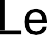 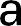 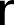 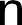 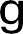 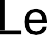 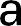 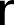 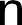 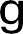 Hoja de trabajo - presupuestos¿Cuántas personas serán beneficiadas por el proyecto?Enlista a todo el personal que trabajará en este proyecto:Enlista todos los costos directos que se deberán realizar como parte del proyecto:Enlista todas las fuentes de ingresos con las que cuentas para este proyecto:¿Qué donativos en especie, incluyendo voluntarios, podrían incluirse?Ingresos Donativos y contribuciones$	$	$	Ingresos propios $	$	$	Membresías / cuotas$	$	$	Otros ingresos Egresos PersonalOtros costos Costos indirectos$	$	 Ingresos totales	$	$	$	$	$	$	$	$	$	